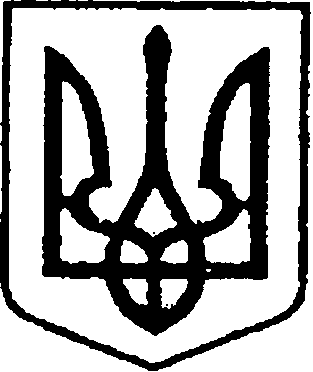 УКРАЇНАЧЕРНІГІВСЬКА ОБЛАСТЬН І Ж И Н С Ь К А    М І С Ь К А    Р А Д АВ И К О Н А В Ч И Й    К О М І Т Е ТР І Ш Е Н Н Явід  14 червня 2018 року	                 м. Ніжин	                              №181     Про відзначення з нагодиДня медичного працівникаВідповідно до  статей 40, 42, 53, 59 Закону України «Про місцеве самоврядування в Україні», рішення Ніжинської міської ради Чернігівської області «Про внесення змін до рішення Ніжинської міської ради                            від 03 травня 2017 року №27-23/2017 «Про затвердження Положень                  про Почесну грамоту, Грамоту та Подяку виконавчого комітету Ніжинської міської ради» від 02.02.2018 р. №18-35/2018, Регламенту виконавчого комітету Ніжинської міської ради Чернігівської області VІІ скликання, затвердженого рішенням виконавчого комітету Ніжинської міської ради Чернігівської області VІІ скликання  від 11.08.2016 р. №220, розглянувши клопотання в.о. головного лікаря Комунального лікувально-профілактичного закладу «Ніжинська центральна міська лікарня ім. М.Галицького», головного лікаря комунального закладу «Ніжинський міський центр первинної медико-санітарної допомоги», директора Ніжинського медичного коледжу Чернігівської обласної ради з нагоди професійного свята - Дня медичного працівника, виконавчий комітет Ніжинської міської ради вирішив: 1.Нагородити Почесною грамотою виконавчого комітету Ніжинської міської ради Пащенка Івана Івановича – лікаря-педіатра дитячої поліклініки Комунального лікувально-профілактичного закладу «Ніжинська центральна міська лікарня ім. М.Галицького».2.Нагородити Грамотою виконавчого комітету Ніжинської міської ради Васютинську Наталію Миколаївну – старшу медичну сестру терапевтичного відділення Комунального лікувально-профілактичного закладу «Ніжинська центральна міська лікарня ім. М.Галицького».3.Оголосити Подяку виконавчого комітету Ніжинської міської ради: 3.1.Піддубній Світлані Миколаївні – сестрі медичній палатній терапевтичного відділення Комунального лікувально-профілактичного закладу «Ніжинська центральна міська лікарня ім. М.Галицького»;3.2.Коваль Жанні Іванівні – лікарю-неврологу поліклінічного відділення Комунального лікувально-профілактичного закладу «Ніжинська центральна міська лікарня ім. М.Галицького»;3.3.Захарчук Наталії Миколаївні – лаборанту клініко-діагностичної лабораторії Комунального лікувально-профілактичного закладу «Ніжинська центральна міська лікарня ім. М.Галицького»;3.4.Михайлевському Василю Миколайовичу – лікарю-стоматологу-ортопеду Комунального лікувально-профілактичного медичного закладу «Ніжинська міська стоматологічна поліклініка»;3.5.Жилак Валентині Іванівні – сестрі медичній палатній кардіологічного відділення Комунального лікувально-профілактичного закладу «Ніжинська центральна міська лікарня ім. М.Галицького»;3.6.Лахно Лесі Андріївні – медичній сестрі приймального відділення Комунального лікувально-профілактичного закладу «Ніжинська центральна міська лікарня ім. М.Галицького»;3.7.Козир Парасковії Борисівні – палатній молодшій медичній сестрі терапевтичного відділення Комунального лікувально-профілактичного закладу «Ніжинська центральна міська лікарня ім. М.Галицького»;3.8.Дубілевській Раїсі Миколаївні – молодшій медичній сестрі поліклінічного відділення Комунального лікувально-профілактичного закладу «Ніжинська центральна міська лікарня ім. М.Галицького»; 3.9.Прохорській Людмилі Анатоліївні – медичній сестрі хірургічного відділення Комунального лікувально-профілактичного закладу «Ніжинська центральна міська лікарня ім. М.Галицького»; 3.10.Парубець Оксані Іванівні – головній медичній сестрі Комунального лікувально-профілактичного медичного закладу «Ніжинська міська стоматологічна поліклініка»;3.11.Лезі Діні Анатоліївні – медичній сестрі процедурного кабінету кардіологічного відділення Комунального лікувально-профілактичного закладу «Ніжинська центральна міська лікарня ім. М.Галицького»;3.12.Рожок Юлії Михайлівні - сестрі медичній палатній неврологічного відділення Комунального лікувально-профілактичного закладу «Ніжинська центральна міська лікарня ім. М.Галицького»;3.13.Кізинек Вірі Григорівні – медичній сестрі офтальмологічного відділення Комунального лікувально-профілактичного закладу «Ніжинська центральна міська лікарня ім. М.Галицького»;3.14.Леміш Оксані Михайлівні – медичній сестрі  офтальмологічного відділення Комунального лікувально-профілактичного закладу «Ніжинська центральна міська лікарня ім. М.Галицького»;3.15.Нацик Юлії Миколаївні – сестрі медичній палатній травматологічного відділення Комунального лікувально-профілактичного закладу «Ніжинська центральна міська лікарня ім. М.Галицького»;3.16.Зазименко Аллі Дмитрівні – викладачу медсестринства у неврології,  медсестринства у психіатрії та наркології, неврології та психіатрії з наркологією Ніжинського медичного коледжу Чернігівської  обласної ради;3.17.Підгорній Олені Михайлівні – викладачу гінекології та медсестринства в акушерстві Ніжинського медичного коледжу Чернігівської  обласної ради;3.18.Чорненку Володимиру Васильовичу – викладачу хірургії, патоморфології та патофізіології Ніжинського медичного коледжу Чернігівської  обласної ради;3.19.Гагуту Володимиру Леонідовичу – інженеру з охорони праці Ніжинського медичного коледжу Чернігівської  обласної ради;3.20.Щербині Ірині Володимирівні – викладачу загального догляду за хворими, дерматовенерології Ніжинського медичного коледжу Чернігівської  обласної ради;3.21.Оберемок Валентині Павлівні – лікарю-терапевту дільничної амбулаторії сімейної медицини №4 Комунального закладу «Ніжинський міський центр первинної медико-саніторної допомоги»;3.22.Петрик Світлані Іванівні – сестрі медичній загальної практики амбулаторії сімейної медицини №2 Комунального закладу «Ніжинський міський центр первинної медико-саніторної допомоги»;3.23.Рожен Ользі Григорівні – молодшій сестрі медичної амбулаторії сімейної медицини №8 при поліклініці Комунального закладу «Ніжинський міський центр первинної медико-саніторної допомоги».4.Відділу юридично-кадрового забезпечення апарату виконавчого комітету Ніжинської міської ради (Лезі В. О.) забезпечити оприлюднення цього рішення протягом п’яти робочих днів з дати його прийняття на офіційному сайті Ніжинської міської ради.5.Відділу бухгалтерського обліку апарату виконавчого комітету Ніжинської міської ради (Єфіменко Н.Є.)  забезпечити виконання цього рішення у частині видачі бланків Почесної  грамоти, Грамоти, Подяк та рамок.6.Фінансовому управлінню Ніжинської міської ради виділити виконавчому комітету Ніжинської міської ради кошти у сумі 248,45 грн.          на покриття витрат на грошову винагороду за рахунок коштів міської цільової програми фінансового забезпечення представницьких витрат та інших заходів, пов’язаних з діяльністю органів місцевого самоврядування                                  на 2018 рік КТКВ (0210180), КЕКВ (2730).7.Контроль за виконанням цього рішення залишаю за собою.Міський голова								А.В. Лінник		Пояснювальна запискадо проекту рішення «Про відзначення з нагодиДня медичного працівника»Відповідно до ст. 40 Закону України «Про місцеве самоврядування                в Україні», рішення Ніжинської міської ради Чернігівської області «Про внесення змін до рішення Ніжинської міської ради  від 03 травня 2017 року №27-23/2017 «Про затвердження Положень про Почесну грамоту, Грамоту та Подяку виконавчого комітету Ніжинської міської ради» від 02.02.2018 р. №18-35/2018, клопотань в.о. головного лікаря Комунального лікувально-профілактичного закладу «Ніжинська центральна міська лікарня ім. М.Галицького», головного лікаря комунального закладу «Ніжинський міський центр первинної медико-санітарної допомоги», директора Ніжинського медичного коледжу Чернігівської обласної ради, пропонуються кандидатури до відзначення Почесною грамотою, Грамотою та Подяками виконавчого комітету Ніжинської міської ради за сумлінну працю, високий професіоналізм та з нагоди відзначення професійного свята – Дня  медичного працівника. Проект рішення «Про відзначення з нагоди Дня медичного працівника» складається   з семи розділів.Відділ юридично-кадрового забезпечення апарату виконавчого комітету Ніжинської міської ради, відповідно до Закону України «Про доступ до публічної інформації», забезпечує опублікування цього рішення протягом п’яти робочих днів з дати його підписання шляхом оприлюднення                                    на офіційному сайті Ніжинської міської ради.Доповідати проект рішення на засіданні буде головний спеціаліст сектора з питань кадрової політики відділу юридично-кадрового забезпечення апарату виконавчого комітету Ніжинської міської ради Поливко Оксана Петрівна.Начальник відділу юридично-кадровогозабезпечення апарату виконавчогокомітету Ніжинської міської ради                                                          В. О. Лега